Publicado en Bilbao el 19/07/2022 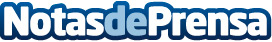 Se convoca el VI Concurso de Explotaciones Laboral Kutxa LorraA través de cinco premios quiere reconocer las distintas realidades del Agro en Bizkaia y destacar las mejores prácticas. Incorpora la nueva sección "Gaztenek" que premia un proyecto emprendedor en proceso de incorporación al sector (0 a 5 años)
Datos de contacto:LORRAhttps://lorra.eus/94 455 50 63Nota de prensa publicada en: https://www.notasdeprensa.es/se-convoca-el-vi-concurso-de-explotaciones Categorias: País Vasco Industria Alimentaria Emprendedores Premios http://www.notasdeprensa.es